Замер горизонтальных жалюзи:Горизонтальные алюминиевые жалюзи можно установить в оконный проем, перед оконным проемом к стене или к потолку и непосредственно на раму.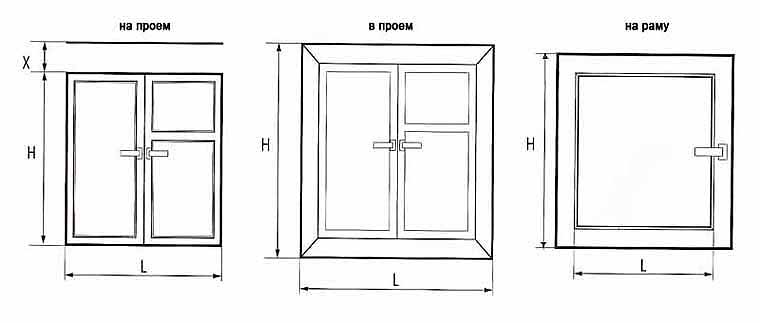        X - высота жалюзи в сложенном видена проемв проемна рамуширина (L)L+ 10 cmL- 1,5 cmLвысота (H)H+ X cmH- 1 cmH